A2+ Scheme of Work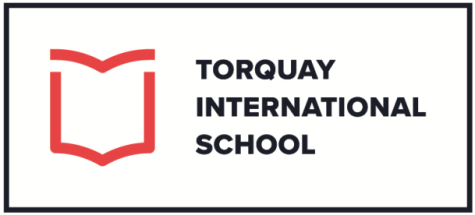 Use common phrasal verbsUse like/enjoy/hope/want/would like/preferUse verb patterns – verb + ing/to do eg like/would like/enjoy/promise/afford/don’t mind/decide/ finish/ prefer/would prefer/plan/hope etcUse what’s he/she like?//personality adjectives [+ very/really/quite] [using/revising comparatives + a bit…/much + er/Use more ….than]Use adjective dependent prepositions eg interested in/frightened of/keen on/short of/good at/bad at  etcUse order of adjectives and compound nounsUse past continuous (contrasted with past simple)Use what's he/she like?//what does he/she look like?// he/she’s got…//he/she’s average height/medium build/tallish/blue-eyed/red-haired etcUse make/doUse simple past and present perfect simple (with ago/last week……/just/already/yet/ever/[in the past x days]….etcUse get eg get ill/get married/get divorced/get sacked/get into trouble etcUse can/could you (possibly)..?/would you mind + ing..?/I wonder if you could…?/of course (not)/ sorry I can’t I ….. etcUse prefixes and suffixesUse present perfect simple/continuous – with for/since[revising other aspects of present perfect simple]Use parts of the body and useful phrases eg what’s the matter?// I’ve got a...//I’m not feeling well//I’ve/I haven’t been feeling ……for/since….//how long have you…? etcUse if I were you, I’d../why don’t you..?/you should(n’t)/you must(n’t)/you’d better .. etcUse nouns + preposition/prepositions + nouns eg for a walk/a drink//on a cruise/on business/on strike//a photograph of/a reason for/the cause of etcUse present simple eg what time does the film start/train leave? etcUse /revising going to/present continuous/willusing eg what are you doing this evening?/I’m (doing)…/what about tomorrow?/I’m not doing anything/ would you like to…?/I’d love to/ let’s …/ great idea/I’ll see you then etcUse what’s it like?//it + be/there + be/has got eg it’s in the north/on the coast/small/ medium-sized/ touristy/ modern etc// there are no historical buildings/ lots of...//it’s got…Use it will probably/definitely ….//it probably/ definitely won’t…// perhaps/maybe + will/won’t …//it may/might….Use present tense after when, as soon as, before, afterUse  phrasal verbsUse  prefixes and suffixesUse zero conditional – if + present simple + present simpleUse /revise 1st conditional – if + present simple + will/won’t do / [+ unless]Use shall I..?/I’ll…if you like/can i..?/would you like me to..?/let me../that’s very kind of you/it’s ok. i can manage/(thanks a lot, but x is going to..) etcUse I think/I feel/I’d say/sorry to interrupt but…/what do you think, x?/wouldn’t you agree, x?Use such (a)/so …that//too/not enough … to doUse 2nd conditional – if + past  simple + would(n’t) do (revising 1st conditional)Use can/could i..?//do you/would you mind if I do/did..?//yes, of course//no problem. go ahead//of course not// sorry, but….. etcUse present simple passiveUse past simple passiveUse defining relative clauses – with who/which/that/where/whose Use g it’s the person who…//it’s the thing/stuff that you use/is used for…/it’s the place where you …. Use it’s made of …+ vocabulary related to colour/shape/size/textureUse  verbs + dependent prepositions eg spend money/time on, pay for, depend on, get married to, laugh at, look for, look after, invite sb to, wait for, worry about etcRevise[can/can’t]/must/mustn’t/have to/don’t have to/[am/is/are (n’t) allowed to]     Use  [couldn’t]/had to/didn’t have to// [was(n’t)/were(n’t) allowed to] Use excuse me. I’ve got a problem/I wonder if you can help me. you see …/I’m afraid I’ve got a complaint/I’m sorry but.../I’m terribly sorry I’ll …Use  phrasal verbs to make mind mapsUse past perfect simple (contrasting past simple)Use past perfect/past simple + adverbials eg first/then/after that/when/suddenly/immediately etc[revise past continuous to set the scene/for background]Use so/neither am/do/ did/can/will/have I etcUse both/neither/eitherUse reported speech statements – he told me/said (that) he had (done)// could/would do// was/were doingUse what shall we do …?//how/what about …?//let’s..//Use don’t we…?//we could…//shall we…?// that’s a good idea//that sounds like a good idea// //i don’t like….// [I’d rather (do x) instead]Use prefixes and suffixes